Просјечна плата након опорезивања у децембру 939 КМНајвиша просјечна плата након опорезивања у подручју Финансијске дјелатности и дјелатности осигурања 1 431 КМ, а најнижа у подручју Грађевинарство 647 КМПросјечна мјесечна плата након опорезивања у Републици Српској исплаћена у децембру 2019. године износила је 939 КМ, док је просјечна мјесечна бруто плата износила 1 461 КМ. Просјечна плата након опорезивања исплаћена у децембру 2019. у односу на исти мјесец претходне године номинално је већа за 5,4%, а реално за 5,0%, док је у односу на новембар 2019. номинално и реално већа за 2,3%.Просјечна плата након опорезивања у 2019. години износила је 906 КМ, док је просјечна бруто плата износила 1 407 КМ. У односу на 2018. годину, просјечна плата након опорезивања исплаћена у 2019. години номинално је већа за 5,8%, док је реално већа за 5,3%.Посматрано по подручјима, у децембру 2019. године највиша просјечна плата након опорезивања исплаћена је у подручју Финансијске дјелатности и дјелатности осигурања и износила је 1 431 КМ. Са друге стране, најнижа просјечна плата након опорезивања у децембру 2019. исплаћена је у подручју Грађевинарство, 647 КМ.У децембру 2019. године, у односу на децембар 2018, највећи номинални раст плате након опорезивања забиљежен је у подручјима Информације и комуникације 14,7%, Административне и помоћне услужне дјелатности 13,0% и Вађење руда и камена 11,2%. У истом периоду смањење плате у номиналном износу забиљежено је у подручјима Стручне, научне и техничке дјелатности 4,1%, Дјелатности пружања смјештаја, припреме и послуживања хране, хотелијерство и угоститељство 0,6% и Снабдијевање водом; канализација, управљање отпадом и дјелатности санације (ремедијације) животне средине 0,4%.    		                км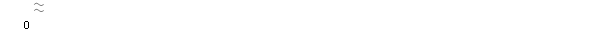 Графикон 1. Просјечнe платe након опорезивања по мјесецимаМјесечна инфлација у децембру 2019. године 0,0%Годишња инфлација (XII 2019/XII 2018.) 0,3%Цијене производа и услуга које се користе за личну потрошњу у Републици Српској, мјерене индексом потрошачких цијена, у децембру 2019. године у односу на претходни мјесец, у просјеку су остале непромијењене, док су на годишњем нивоу, у просјеку више за 0,3%. Од 12 главних одјељака производа и услуга, више цијене забиљежене су у осам, ниже цијене у три, док су цијене у једном одјељку остале непромијењене. Највећи годишњи раст цијена у децембру 2019. године забиљежен је у одјељку Алкохолна пића и дуван 5,3% усљед виших цијена у групи Дуван од 7,6%, затим у одјељку Рекреација и култура 2,6% због виших цијена у групама Новине и часописи од 6,5% и Услуге рекреације и спорта од 5,8%. Више цијене забиљежене су и у одјељку Храна и безалкохолна пића 1,4% усљед виших цијена у групама Воће од 14,1% и Месо од 2,9%. Повећање цијена на годишњем нивоу од 0,8% забиљежено је у одјељку Здравство, а у одјељцима Становање и Ресторани и хотели повећање износи по 0,7%. У одјељку Комуникације забиљежен је раст од 0,5%, а у одјељку Остала добра и услуге раст од 0,3%.У одјељку Образовање цијене су у просјеку остале непромијењене.Највећи пад цијена у децембру забиљежен је у одјељку Одјећа и обућа 10,6%, због сезонских снижења конфекције и обуће током године, затим у одјељку Превоз 0,9%, усљед нижих цијена у групи  Бицикли од 5,8% и Моторна возила од 4,9%. Ниже цијене на годишњем нивоу забиљежене су и у одјељку Намјештај и покућство,  0,4%. Графикон 2. Мјесечна и годишња инфлацијаДесезонирана индустријска производња (XII 2019/XI 2019.) већа 1,2%Календарски прилагођена индустријска производња (XII 2019/XII 2018.) мања 7,6%Број запослених у индустрији (XII 2019/XII 2018.) већи за 0,3%Десезонирана индустријска производња у децембру 2019. године у поређењу са новембром 2019. године већа је за 1,2%. У истом периоду у подручју Прерађивачка индустрија остварен је раст од 0,8%, док је у подручју Вађење руда и камена забиљежен пад од 1,0%, а у подручју Производња и снабдијевање електричном енергијом, гасом, паром и климатизација пад од 3,7%.Календарски прилагођена индустријска производња у Републици Српској у децембру 2019. године, у поређењу са децембром 2018. године, мања је за 7,6%. У истом периоду подручје Вађењe руда и камена биљежи пад од 3,9%, подручје Прерађивачкa индустријa пад од 15,0%, док је подручје Производњa и снабдијевањe електричном енергијом, гасом, паром и климатизацијa остало непромијењено.Број запослених у индустрији у децембру 2019. године у односу на просјечан мјесечни број запослених у 2018. години већи је за 0,2%, у односу на исти мјесец прошле године већи за 0,3%, док је у односу на новембар 2019. године мањи за 0,2%. Број запослених у индустрији у периоду јануар – децембар 2019. године, у односу на исти период прошле године мањи је за 0,2%. У истом периоду у подручју Производња и снабдијевање електричном енергијом, гасом, паром и климатизација остварен је раст од 4,8%, док је у подручју Вађење руда и камена забиљежен пад од 5,5% и у подручју Прерађивачка индустрија  пад од 0,4%.Графикон 3. Индекси индустријске производње, децембар 2015 – децембар  2019. (2015=100)Покривеност увоза извозом у периоду јануар - децембар 2019. године 75,3% У децембру 2019. године остварен је извоз у вриједности од 268 милиона КМ и увоз у вриједности од 392 милиона КМ.У оквиру укупно остварене робне размјене Републике Српске са иностранством у децембру 2019. године, проценат покривености увоза извозом износио је 68,5%. У периоду јануар - децембар 2019. године остварен је извоз у вриједности од 3 милијарде и 601 милион КМ, што је за 3,8% мање у односу на исти период претходне године. Увоз је, у истом периоду, износио 4 милијарде и 780 милиона КМ, што је за 8,5% мање у односу на исти период претходне године. Проценат покривености увоза извозом за период јануар - децембар 2019. године износио је 75,3%.У погледу географске дистрибуције робне размјене Републикe Српскe са иностранством, у периоду јануар - децембар 2019. године, највише се извозило у Италију и то у вриједности од 568 милиона КМ, односно 15,8% и у Србију
494 милиона КМ, односно 13,7% од укупно оствареног извоза. У истом периоду, највише се увозило из Србије и то у вриједности од 889 милионa КМ, односно 18,6% и из Италије, у вриједности од 714 милиона КМ, односно 14,9% од укупно оствареног увоза.Посматрано по групама производа, у периоду јануар - децембар 2019. године, највеће учешће у извозу остварује електрична енергија са 264 милиона КМ, што износи 7,3% од укупног извоза, док највеће учешће у увозу остварују нафтна уља и уља добијена од битуменских минерала, са укупном вриједношћу од 185 милиона КМ, што износи 3,9% од укупног увоза. Графикон 4. Извоз и увоз по мјесецима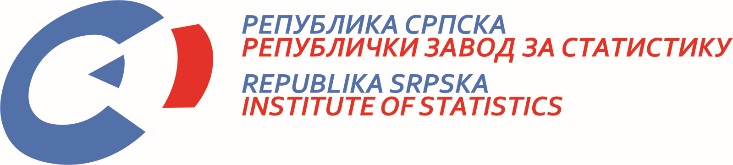            22. I 2020. Број 11/20 САОПШТЕЊЕ ЗА МЕДИЈЕ јануар 2020.МАТЕРИЈАЛ ПРИПРЕМИЛИ: Статистика радаБиљана Глушацbiljana.glusac@rzs.rs.ba Статистика цијена Славица Кукрићslavica.kukric@rzs.rs.baСтатистика индустрије и рударства Андреа Ерак-Латиновићandrea.erak@rzs.rs.ba; Статистика спољне трговине Владимир Ламбетаvladimir.lambeta@rzs.rs.baОБЈАШЊЕЊА ПОЈМОВА - просјек¹ - процјенаСаопштење припремило одјељење за публикације, односе са јавношћу и повјерљивост статистичких податакаВладан Сибиновић, начелник одјељења Издаје Републички завод за статистикуРепублика Српска, Бања Лука, Вељка Млађеновића 12дПроф. др Јасмин Комић, в.д. директора Завода, главни уредникСаопштење је објављено на Интернету, на адреси: www.rzs.rs.baтел. +387 51 332 700; E-mail: stat@rzs.rs.baПриликом коришћења података обавезно навести извор